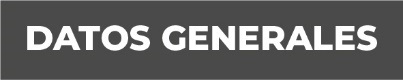 Nombre  Guadalupe Platas GarcíaGrado de Escolaridad Licenciatura en DerechoCédula Profesional (licenciatura) 105305959Teléfono de Oficina (784) 8421140Correo Electrónico  Formación Académica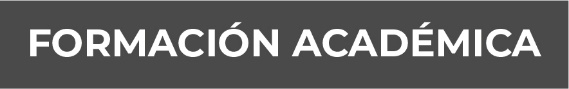 Agosto 2009 Agosto 2013Universidad del Golfo de México, Estudios de Licenciatura en Derecho.Tr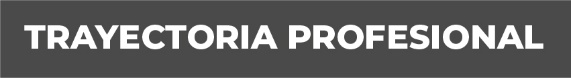 ayectoria ProfesionNoviembre 2014 Diciembre 2016Fiscalía General del Estado de Veracruz, Auxiliar Administrativo.Mayo 2018 Septiembre 2019Fiscalía General del Estado de Veracruz, Fiscal Segunda Orientadora en la Unidad de Atención Temprana en Cosamaloapan.Octubre 2019 a la fecha.Fiscalía General del Estado de Veracruz, Encargada de la Fiscalía Itinerante en Papantla. Conocimiento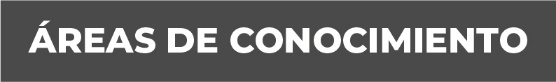 Derecho Penal Derecho CivilDerecho LaboralDerecho Constitucional